Министерство образования и науки Республики Татарстангосударственное автономное профессиональное   образовательное учреждение  «Казанский строительный колледж»О проведении предметных олимпиадГАПОУ «Казанский строительный колледж»1. Общие положения	1.1. Настоящее Положение регулирует и определяет статус, цели и задачи предметных олимпиад, порядок их проведения и финансирования в ГАПОУ «Казанский строительный колледж» (далее - Колледж). Настоящее положение разработано в соответствии с действующими нормативно-правовыми актами Российской Федерации, регламентирующими среднее профессиональное образование . 	1.2. Предметная олимпиада студентов по образовательным программам среднего профессионального образования проводится в Колледже ежегодно.		           1.3. Предметная олимпиада призвана способствовать повышению качества среднего профессионального образования в интересах развития личности и творческих способностей студентов.		1.4. Участники предметной олимпиады должны продемонстрировать теоретическую подготовку, проявить творчество, умение применять современные технологии, в том числе информационно-коммуникационные.2. Основные задачи предметных олимпиад	2.1. Основные задачи предметных олимпиад:- повышение интереса у студентов колледжа к углубленному изучению дисциплин и междисциплинарных курсов;- развитие у студентов логического мышления, пробуждение глубокого интереса к решению нестандартных задач, совершенствование самостоятельной работы;- выявление одаренных студентов по различным дисциплинам; всестороннее развитие интересов, способностей студентов; оказание им помощи в дальнейшем профессиональном совершенствовании в рамках выбранной специальности;- активизация всех форм внеурочной работы по дисциплине, профессиональному модулю.3. Порядок подготовки олимпиад	3.1. 	Руководство организацией и проведением внутриколледжных олимпиад осуществляют оргкомитет и экспертная группа, в компетенцию которой входит:организационно-методическое обеспечение олимпиад;разработка программы о проведении соответствующих этапов олимпиад;установление сроков проведения олимпиад;формирование пакета заданий;определение порядка награждения победителей и призеров олимпиад в колледже.	3.2. 	В состав оргкомитета предметных олимпиад входят:заместитель директора по научно- методической  работе;методист заведующие отделениями;представители студенческого самоуправления;ведущие преподаватели специальных дисциплин,мастера производственного обучения.	3.3. Оргкомитет, экспертная группа определяет форму проведения предметной олимпиады, намечает план подготовительных мероприятий, условия, порядок и сроки проведения олимпиады. Привлекает к участию в предметной олимпиаде максимальное число студентов, формирует жюри, определяет порядок награждения победителя и призеров олимпиады, отмечает роль преподавателей в подготовке участников предметной олимпиады, контролирует правильность оформления итоговых документов проведённой предметной олимпиады, оформляет заявку на участие в предметной олимпиаде следующего уровня ( региональной, российской).	3.4. Разработку содержания теоретических и практических заданий осуществляет преподаватель или группа преподавателей колледжа. 4. Порядок и условия проведения олимпиад	4.1. 	Предметной олимпиаде предшествует индивидуальная работа со студентами, выпускаются тематические газеты, оформляются стенды в кабинетах, лабораториях.	4.2. 	В предметных олимпиадах принимают участие все желающие студенты 1-х - 4-х курсов обучения.	4.3. 	Предметные олимпиады по разным дисциплинам и предметам проводятся в разные сроки, с тем, чтобы все желающие могли принять участие в олимпиадах по нескольким дисциплинам и предметам.	4.4.  	Заявка на участие в предметной олимпиаде подается преподавателем-предметником.	4.5. 	Сроки проведения предметных олимпиад устанавливаются решением оргкомитета.	4.6. Продолжительность предметной олимпиады - не более двух астрономических часов.	4.7. 	Предметная олимпиада включают выполнение теоретического и практического конкурсных заданий.	4.8. 	Содержание и сложность теоретического и практического заданий предметной олимпиады должны соответствовать актуальным Федеральным государственным образовательным стандартам в зависимости от вида специальности, в части государственных требований к минимуму содержания и уровню подготовки выпускников.	4.9. 	Задания предметной олимпиады участники могут выполнять в любом порядке. Условия заданий переписывать в работы не обязательно.	4.10. Предметная олимпиада представляет собой финал, предусматривающий выполнение конкретных заданий с последующей оценкой качества, времени и других критериев, проводимый в течение двух астрономических часов и завершающийся церемонией чествования победителей.5. Подведение итогов олимпиады	5.1. Жюри подводят итоги предметной олимпиады и конкурса профессионального мастерства. В состав жюри входят:заместитель директора по учебной работе;заведующий методическим кабинетомметодист ведущие преподаватели учебных дисциплин.	5.2. Жюри проверяет работы участников предметной олимпиады в соответствии с выбранной или разработанной методикой и критериями оценки. При проверке письменных работ каждое задание оценивается отдельно, исходя из количества баллов, определенных за выполнение данного задания. Каждое задание оценивается в 5 баллов:за оригинальное, полностью и верно выполненное задание или за полное и верное решение задания несколькими способами - 5 баллов;за полностью и верно выполненное задание - 4 балла;верный ход решения (рассуждения) при наличии недочетов - 3 балла;найдена верная идея, но работа не доведена до конца - 2 балла;искал решение, но верного пути не нашел - 1 балл; не приступал к решению задания - 0 баллов.В зависимости от трудности заданиям присваивается определенный коэффициент, на который умножаются баллы, полученные за задание:задание, не требующее сложных выводов - 1; задание, требующее смекалки – 2;задание, требующее подготовки – 3.	5.3.	Жюри определяет победителей, проводит анализ олимпиадных заданий студентов, оформляет и представляет отчет о проведенной олимпиаде в центр учебно-методического обеспечения и контроля качества образовательного процесса.	5.4. Победителю конкурсов и предметной олимпиады присуждается I место, призерам - II, III места. Участникам предметной олимпиады, показавшим высокие результаты при выполнении отдельного задания (выполнивших все требования конкурсных заданий) устанавливаются дополнительные поощрения. Призеры олимпиады могут награждаться грамотами и ценными подарками, по итогам выпускается газета, представляется информация  на сайт.	5.5. 	Призеры предметных олимпиад направляются для участия в городских, региональных и т.п. олимпиадах.	5.5. 	Итоги предметных олимпиад колледжа анализируются и являются предметом обсуждения на методическом совете, студенческом совете, где оглашаются имена победителей олимпиад и прослеживается их дальнейшее развитие и участие в городских, региональных и всероссийских олимпиадах.Рассмотрено и принятона заседании педагогического        совета колледжаПротокол № 9 от «26 » 06. 2020г.                 УТВЕРЖДАЮ           Директор колледжа                  _____А.В.Проснев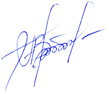 26 июня 2020г.